Přihláška na tábor 2022
pro členky a členy Junáka – českého skauta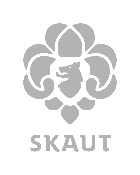 PořadatelJunák – český skaut,Středisko Zvon Opava, z.s.Oddíl 1. Heřmánek Velká Polomsídlo: Na Nábřeží 129/4 746 01 OpavaIČ: 47813610Údaje o táborutermín konání:  3-10.7.2022místo konání:  Těškovice vedoucí tábora: Marie Procházkovázástupce ved. tábora: Jakub Štefkocena tábora:  2000 Kč dítě do 18 let                         800 Kč dospělí Účastník táborajméno a příjmení: ……  ……………   ………………….datum narození: ……………   RČ: …………………..bydliště: ………………………     ……………………….Rodiče (zákonní zástupci)jméno matky (zákonného zástupce):………………………………, tel.: ……………………jméno otce (zákonného zástupce):………………………………, tel.: ……………………Informace k ceně a platbě táboraV ceně je zahrnuta strava 5x denně, doprava materiálu, pronájem tábořiště, pořízení vybavení a materiálu související se zajištěním programu.Táborový poplatek ve výši uhraďte na níže uvedení bankovní účet: U poznámky do platby napsat jméno dítěte/dětí)Bude-li rodič chtít hradit táborový poplatek z fondu FKSP či pojišťovny, zajistí si sám příslušné dokumenty a domluví se s hlavní vedoucí na potvrzení. Dokumenty z pojišťovny doneste prosím v 1 den tábora, po táboře se hromadně potvrdí a odevzdají zpět. FKSP se řeší individuálně dle požadavků zaměstnavatele, není problém vystavit objednávku, ale prosím o včasnou komunikaci s hlavní vedoucí.Zákonný zástupce nebo dospělý účastník se zavazuje že:VYPLNÍ DOTAZNÍK NA :  https://www.click4survey.cz/s4/49793/a02f441bOdevzdá přihlášku ELEKTRONICKY na skautivelkapolom@gmail.com  či OSOBNĚ rádci DO 14.6 .2022Originál přihlášky a zbylé dokumenty  (viz. rozpis  níže) odevzdá v den příjezdu na tábořištěUhradí platbu převodem na účet do 20.6.2021 : číslo účtu: 2901995577/2010 (FIO BANKA)DO POZNÁMKY PRO PŘÍJEMCE NAPSAT JMÉNO DÍTĚTE/DĚTÍ !!! (máte-li v oddílu více dětí odešlete platbu najednou)Zákonný zástupce dítěte do 15 let odevzdá přihlášku na tábor i s anamnézou (el. verze i originál)potvrzení o bezinfekčnosti posudek o zdravotní způsobilosti dítěte (platný 2 roky, pokud se zdravotní stav nezměnil)souhlas s poskytováním informací o zdravotním stavu dítětekartičku pojišťovny (nebo kopii) Léky (užívá-li) předá zdravotníkoviZákonný zástupce dítěte od 15-18 let – dítě se podílí na vedení tzv. rádci a podrádciodevzdá přihlášku na tábor i s anamnézou (el. verze i originál)potvrzení o bezinfekčnosti posudek o zdravotní způsobilosti dítěte (platný 2 roky, pokud se zdravotní stav nezměnil)souhlas s poskytováním informací o zdravotním stavu dítětekartičku pojišťovny (nebo kopii)posudek o zdravotní způsobilosti práce s dětmi - KOPIE (Tzv. papír na hlavu – platí 2 roky)potravinářský průkaz (ti co budou v kuchyni)Léky (užívá-li) předá zdravotníkoviDospělí vedoucíodevzdá přihlášku na tábor bez anamnézy (el. verze i originál)potvrzení o bezinfekčnosti u sebe bude mít kartičku pojišťovny (nebo kopii), občanský a řidičský průkazposudek o zdravotní způsobilosti práce s dětmi KOPIE (Tzv. papír na hlavu – platí 2 roky)potravinářský průkaz (KOPIE – lepší bude vyřídit platnost na neurčito)léky užívá-li, bude mít u sebe a užívat na vlastní zodpovědnostkopie příslušných kvalifikační dekretů (vůdcovský, čekatelský, zdravotnický… atd.)Zákonný zástupce/dospělý účastník souhlasí:že se jeho dítě zúčastní celého táborového programu (včetně nocování, nebude možnost jezdit domů dříve či přijet později, výjimku tvoří nejmladší členové) s přihlédnutím ke zdravotnímu stavu a omezením uvedeným ve zdravotním dotazníku (anamnéze), která je součástí přihlášky.V případě kladného zůstatku táborového hospodaření, tento zůstatek ponechat středisku a oddílu pro další činnost a práci s dětmi Zákonný zástupce/dospělý účastník bere na vědomí:že neodevzdání výše uvedených dokumentů je překážkou pro účast dítěte na táboře bez nároku vrácení táborového poplatkuv případě, že se dítě odhlásí z tábora 10 dní před jeho začátkem, vrací se 50% z ceny táborového poplatku v případě pozdějšího odhlášení nárok na vrácení celého táborového poplatku zaniká. V případě náhlého onemocnění se situace s vrácením poplatku vyřeší individuálně.dítě je povinno se řídit pokyny vedoucích a táborovým řádem, porušení těchto podmínek může být důvodem vyloučení z účasti na táboře bez nároku na vrácení táborového poplatkuže fotografie pořizovány na táboře se objeví na internetové galerii rajče.net pod (album bude chráněno heslem) a na skautské nástěnce na autobusové zastávce ve Velké Polomi.že zpracování a ochrana osobních údajů této přihlášky a jejích příloh se řídí pravidly přihlášky člena do organizace (viz text na http://bit.ly/2p4pihy) Podepsáním této přihlášky závazně přihlašuji dítě (dospělého) na tábor.V ………………………dne ……………………podpis zákonného zástupce/ dospělého účastníkaDotazník o zdravotním stavu dítěte (anamnéza)pro účely skautského tábora Těškovice 2022 – dítě do 18 letProsím vyplňte čitelně. Na pravdivosti údajů může záviset zdraví vašeho dítěte.Jméno a příjmení dítěte:	……………………………………………………………………………………Zdravotní pojišťovna:	…………………………………	Rodné číslo: …………………………Váha dítěte:	.....…. kg (pro případné dávkování léčivých přípravků)Trpí dítě nějakou přecitlivělostí, alergií, astmatem apod.? Popište včetně projevů a alergenů.....................................................................................................................................................................................................................................................................................................................................................................................................................................................................................................................................Má dítě nějakou trvalou závažnou chorobu? (epilepsie, cukrovka apod.)....................................................................................................................................................................................................................................................................................................................................................................................................................................................................................................................................Užívá Vaše dítě trvale nebo v době konání tábora nějaké léky? Kolikrát denně, v kolik hodin a v jakém množství?....................................................................................................................................................................................................................................................................................................................................................................................................................................................................................................................................Setkalo se dítě v době půl roku před začátkem tábora s nějakou infekční chorobou?........................................................................................................................................................................................................................................................................................................................................................Bylo dítě v době jednoho měsíce před začátkem tábora nemocné?........................................................................................................................................................................................................................................................................................................................................................Je dítě schopné pohybové aktivity bez omezení? Pokud ne, jaké je to omezení?........................................................................................................................................................................................................................................................................................................................................................Jiné sdělení (pomočování, různé druhy fóbií nebo strachu, činnosti nebo jídla, kterým se dítě vyhýbá, hyperaktivita, zvýšená náladovost, specifické rady nebo prosby atd.):....................................................................................................................................................................................................................................................................................................................................................................................................................................................................................................................................Prohlašuji, že mé dítě: dovede / nedovede plavat ** nehodící se škrtněte